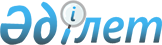 2024-2026 жылдарға арналған Ақсуат ауданы Ойшілік ауылдық округінің бюджеті туралыАбай облысы Ақсуат ауданы мәслихатының 2023 жылғы 29 желтоқсандағы № 12/8-VIII шешімі.
      Қазақстан Республикасының Бюджет Кодексінің 9-1 бабының 2 тармағына, 75 бабының 2 тармағына, Қазақстан Республикасының "Қазақстан Республикасындағы жергілікті мемлекеттік басқару және өзін-өзі басқару туралы" Заңының 6-бабының 1-тармағының 1) тармақшасына сәйкес, Ақсуат аудандық мәслихаты ШЕШТІ:
      1. 2024-2026 жылдарға арналған Ақсуат ауданы Ойшілік ауылдық округінің бюджеті тиісінше 1, 2 және 3 қосымшаларға сәйкес, соның ішінде 2024 жылға келесі көлемдерде бекітілсін:
      1) кірістер – 61 573,5 мың теңге, соның ішінде:
      салықтық түсімдер – 4 083,0 мың теңге;
      салықтық емес түсімдер – 0,0 мың теңге;
      негізгі капиталды сатудан түсетін түсімдер – 100,0 мың теңге;
      трансферттер түсімі – 57 390,5 мың теңге;
      2) шығындар – 61 785,7 мың теңге;
      3) таза бюджеттік кредиттеу – 0,0 мың теңге, соның ішінде:
      бюджеттік кредиттер – 0,0 мың теңге;
      бюджеттік кредиттерді өтеу – 0,0 мың теңге;
      4) қаржы активтерімен операциялар бойынша сальдо – 0,0 мың теңге;
      қаржы активтерін сатып алу – 0,0 мың теңге;
      мемлекеттің қаржы активтерін сатудан түсетін түсімдер – 0,0 мың теңге;
      5) бюджет тапшылығы (профициті) – -212,2 мың теңге;
      6) бюджет тапшылығын қаржыландыру (профицитін пайдалану) – 212,2 мың теңге;
      қарыздар түсімі – 0,0 мың теңге;
      қарыздарды өтеу – 0,0 мың теңге;
      бюджет қаражатының пайдаланатын қалдықтары – 212,2 мың теңге.
      Ескерту. 1-тармақ жаңа редакцияда – Абай облысы Ақсуат ауданы мәслихатының 13.05.2024 № 16/8-VIII шешімімен (01.01.2024 бастап қолданысқа енгізіледі).


      2. 2024 жылға арналған Ақсуат ауданы Ойшілік ауылдық округ бюджетіне аудандық бюджеттен берілетін субвенция көлемі 35 806,0 мың теңге сомасында белгіленгені ескерілсін.
      3. 2024 жылға арналған Ақсуат ауданы Ойшілік ауылдық округ бюджетіне аудандық бюджеттен 21 182,5 мың теңге көлемінде нысаналы трансферттер көзделгені ескерілсін.
      Ескерту. 3-тармақ жаңа редакцияда – Абай облысы Ақсуат ауданы мәслихатының 13.05.2024 № 16/8-VIII шешімімен (01.01.2024 бастап қолданысқа енгізіледі).


      4. 2024 жылға арналған Ақсуат ауданы Ойшілік ауылдық округ бюджетіне аудандық бюджеттен 402,0 мың теңге көлемінде нысаналы трансферттер көзделгені ескерілсін.
      4-1. 212,2 мың теңге бюджет қаражатының пайдаланатын қалдықтары осы шешімнің 4-қосымшасына сәйкес бөлінсін.
      Ескерту. Шешім 4-1-тармақпен толықтырылды – Абай облысы Ақсуат ауданы мәслихатының 13.05.2024 № 16/8-VIII шешімімен (01.01.2024 бастап қолданысқа енгізіледі).


      5. Осы шешім 2024 жылғы 1 қаңтардан бастап қолданысқа енгізіледі. 2024 жылға арналған Ойшілік ауылдық округінің бюджеті
      Ескерту. 1-қосымша жаңа редакцияда – Абай облысы Ақсуат ауданы мәслихатының 13.05.2024 № 16/8-VIII шешімімен (01.01.2024 бастап қолданысқа енгізіледі). 2025 жылға арналған Ойшілік ауылдық округінің бюджеті 2026 жылға арналған Ойшілік ауылдық округінің бюджеті
      Ақсуат аудандық мәслихатының2023 жылғы 29 желтоқсандағы№ 12/8-VIII шешіміне4-қосымша
      Бюджет қаражаты бос қалдықтарының пайдалануы
      Ескерту. Шешім 4-қосымшасымен толықтырылды – Абай облысы Ақсуат ауданы мәслихатының 13.05.2024 № 16/8-VIII шешімімен (01.01.2024 бастап қолданысқа енгізіледі).
					© 2012. Қазақстан Республикасы Әділет министрлігінің «Қазақстан Республикасының Заңнама және құқықтық ақпарат институты» ШЖҚ РМК
				
      Ақсуат ауданы мәслихатының төрағасы 

Ж. Оразғалиев
Ақсуат аудандық мәслихатының
2023 жылғы 29 желтоқсандағы
№ 12/8-VIII шешіміне
1 қосымша
Санат
Санат
Санат
Санат
Сомасы (мың теңге)
Сынып
Сынып
Сынып
Сомасы (мың теңге)
Ішкі сынып
Ішкі сынып
Сомасы (мың теңге)
Атауы
Сомасы (мың теңге)
I. КIРICТЕР
61 573,5
1
Салықтық түсімдер
4 083,0
01
Табыс салығы
220,0
2
Жеке табыс салығы
220,0
04
Меншiкке салынатын салықтар
3 563,0
1
Мүлiкке салынатын салықтар
85,0
3
Жер салығы
60,0
4
Көлiк құралдарына салынатын салық
3 200,0
5
Бірыңғай жер салығы
218,0
05
Тауарларға, жұмыстарға және қызметтерге салынатын iшкi салықтар
300,0
3
Табиғи және басқа да ресурстарды пайдаланғаны үшiн түсетiн түсiмдер
300,0
2
Салықтық емес түсiмдер
0,0
3
Негізгі капиталды сатудан түсетін түсімдер
100,0
03
Жердi және материалдық емес активтердi сату
100,0
1
Жерді сату
100,0
4
Трансферттердің түсімдері
57 390,5
02
Мемлекеттiк басқарудың жоғары тұрған органдарынан түсетiн трансферттер
57 390,5
3
Аудандардың (облыстық маңызы бар қаланың) бюджетінен трансферттер
57 390,5
Функционалдық топ
Функционалдық топ
Функционалдық топ
Функционалдық топ
Функционалдық топ
Сомасы (мың теңге)
Функционалдық кіші топ 
Функционалдық кіші топ 
Функционалдық кіші топ 
Функционалдық кіші топ 
Сомасы (мың теңге)
Бюджеттік бағдарламалардың әкімшісі 
Бюджеттік бағдарламалардың әкімшісі 
Бюджеттік бағдарламалардың әкімшісі 
Сомасы (мың теңге)
Бағдарлама 
Бағдарлама 
Сомасы (мың теңге)
Атауы
Сомасы (мың теңге)
II. ШЫҒЫНДАР
61 785,7
01
Жалпы сипаттағы мемлекеттiк көрсетілетін қызметтер
47 434,2
1
Мемлекеттiк басқарудың жалпы функцияларын орындайтын өкiлдi, атқарушы және басқа органдар
47 434,2
124
Аудандық маңызы бар қала, ауыл, кент, ауылдық округ әкімінің аппараты
47 434,2
001
Аудандық маңызы бар қала, ауыл, кент, ауылдық округ әкімінің қызметін қамтамасыз ету жөніндегі қызметтер
47 022,0
022
Мемлекеттік органның күрделі шығыстары
412,2
07
Тұрғын үй-коммуналдық шаруашылық
14 051,5
3
Елді-мекендерді көркейту
14 051,5
124
Аудандық маңызы бар қала, ауыл, кент, ауылдық округ әкімінің аппараты
14 051,5
009
Елді мекендердің санитариясын қамтамасыз ету
1 250,0
011
Елді мекендерді абаттандыру мен көгалдандыру
12 801,5
08
Мәдениет, спорт, туризм және ақпараттық кеңістiк
300,0
1
Мәдениет саласындағы қызмет
300,0
124
Аудандық маңызы бар қала, ауыл, кент, ауылдық округ әкімінің аппараты
300,0
006
Жергілікті деңгейде мәдени-демалыс жұмысын қолдау
300,0
III. ТАЗА БЮДЖЕТТІК КРЕДИТ БЕРУ
0,0
Бюджеттік кредиттер
0,0
5
Бюджеттік кредиттерді өтеу
0,0
IV. ҚАРЖЫ АКТИВТЕРІМЕН ЖАСАЛАТЫН ОПЕРАЦИЯЛАР БОЙЫНША САЛЬДО
0,0
Қаржы активтерін сатып алу
0,0
6
Мемлекеттің қаржы активтерін сатудан түсетін түсімдер
0,0
V. БЮДЖЕТ ТАПШЫЛЫҒЫ (ПРОФИЦИТІ)
-212,2
VI. БЮДЖЕТ ТАПШЫЛЫҒЫН ҚАРЖЫЛАНДЫРУ (ПРОФИЦИТІН ПАЙДАЛАНУ)
212,2
7
Қарыздар түсімдері
0,0
16
Қарыздарды өтеу
0,0
8
Бюджет қаражатының пайдаланылатын қалдықтары
212,2
01
Бюджет қаражаты қалдықтары
212,2
1
Бюджет қаражатының бос қалдықтары
212,2Ақсуат аудандық мәслихатының
2023 жылғы 29 желтоқсандағы
№ 12/8-VIII шешіміне
2 қосымша
Санат
Санат
Санат
Санат
Сомасы (мың теңге)
Сынып
Сынып
Сынып
Сомасы (мың теңге)
Ішкі сынып
Ішкі сынып
Сомасы (мың теңге)
Атауы
Сомасы (мың теңге)
I. КIРICТЕР
48 578,0
1
Салықтық түсімдер
4 018,0
01
Табыс салығы
220,0
2
Жеке табыс салығы
220,0
04
Меншiкке салынатын салықтар
3 498,0
1
Мүлiкке салынатын салықтар
100,0
3
Жер салығы
80,0
4
Көлiк құралдарына салынатын салық
3 300,0
5
Бірыңғай жер салығы
18,0
05
Тауарларға, жұмыстарға және қызметтерге салынатын iшкi салықтар
300,0
3
Табиғи және басқа да ресурстарды пайдаланғаны үшiн түсетiн түсiмдер
300,0
2
Салықтық емес түсiмдер
0,0
3
Негізгі капиталды сатудан түсетін түсімдер
200,0
03
Жердi және материалдық емес активтердi сату
200,0
1
Жерді сату
200,0
4
Трансферттер түсімі
44 360,0
02
Мемлекеттiк басқарудың жоғары тұрған органдарынан түсетiн трансферттер
44 360,0
3
Аудандардың (облыстық маңызы бар қаланың) бюджетінен трансферттер
44 360,0
Функционалдық топ
Функционалдық топ
Функционалдық топ
Функционалдық топ
Функционалдық топ
Сомасы (мың теңге)
Функционалдық кіші топ 
Функционалдық кіші топ 
Функционалдық кіші топ 
Функционалдық кіші топ 
Сомасы (мың теңге)
Бюджеттік бағдарламалардың әкімшісі 
Бюджеттік бағдарламалардың әкімшісі 
Бюджеттік бағдарламалардың әкімшісі 
Сомасы (мың теңге)
Бағдарлама 
Бағдарлама 
Сомасы (мың теңге)
Атауы
Сомасы (мың теңге)
II. ШЫҒЫНДАР
48 578,0
01
Жалпы сипаттағы мемлекеттiк көрсетілетін қызметтер
47 889,0
1
Мемлекеттiк басқарудың жалпы функцияларын орындайтын өкiлдi, атқарушы және басқа органдар
47 889,0
124
Аудандық маңызы бар қала, ауыл, кент, ауылдық округ әкімінің аппараты
47 889,0
001
Аудандық маңызы бар қала, ауыл, кент, ауылдық округ әкімінің қызметін қамтамасыз ету жөніндегі қызметтер
45 727,0
022
Мемлекеттік органның күрделі шығыстары
2 162,0
07
Тұрғын үй-коммуналдық шаруашылық
530,0
3
Елді-мекендерді көркейту
530,0
124
Аудандық маңызы бар қала, ауыл, кент, ауылдық округ әкімінің аппараты
530,0
009
Елді мекендердің санитариясын қамтамасыз ету
530,0
08
Мәдениет, спорт, туризм және ақпараттық кеңістiк
159,0
1
Мәдениет саласындағы қызмет
159,0
124
Аудандық маңызы бар қала, ауыл, кент, ауылдық округ әкімінің аппараты
159,0
006
Жергілікті деңгейде мәдени-демалыс жұмысын қолдау
159,0
III. ТАЗА БЮДЖЕТТІК КРЕДИТТЕУ
0,0
Бюджеттік кредиттер
0,0
5
Бюджеттік кредиттерді өтеу
0,0
IV. ҚАРЖЫ АКТИВТЕРІМЕН ЖАСАЛАТЫН ОПЕРАЦИЯЛАР БОЙЫНША САЛЬДО
0,0
Қаржы активтерін сатып алу
0,0
6
Мемлекеттің қаржы активтерін сатудан түсетін түсімдер
0,0
V. БЮДЖЕТ ТАПШЫЛЫҒЫ (ПРОФИЦИТІ)
0,0
VI. БЮДЖЕТ ТАПШЫЛЫҒЫН ҚАРЖЫЛАНДЫРУ (ПРОФИЦИТІН ПАЙДАЛАНУ)
0,0
7
Қарыздар түсімдері
0,0
16
Қарыздарды өтеу
0,0
8
Бюджет қаражатының пайдаланылатын қалдықтары
0,0Ақсуат аудандық мәслихатының
2023 жылғы 29 желтоқсандағы
№ 12/8-VIII шешіміне
3 қосымша
Санат
Санат
Санат
Санат
Сомасы (мың теңге)
Сынып
Сынып
Сынып
Сомасы (мың теңге)
Ішкі сынып
Ішкі сынып
Сомасы (мың теңге)
Атауы
Сомасы (мың теңге)
I. КIРICТЕР
48 471,0
1
Салықтық түсімдер
4 345,0
01
Табыс салығы
250,0
2
Жеке табыс салығы
250,0
04
Меншiкке салынатын салықтар
3 745,0
1
Мүлiкке салынатын салықтар
120,0
3
Жер салығы
100,0
4
Көлiк құралдарына салынатын салық
3 500,0
5
Бірыңғай жер салығы
25,0
05
Тауарларға, жұмыстарға және қызметтерге салынатын iшкi салықтар
350,0
3
Табиғи және басқа да ресурстарды пайдаланғаны үшiн түсетiн түсiмдер
350,0
2
Салықтық емес түсiмдер
0,0
3
Негізгі капиталды сатудан түсетін түсімдер
300,0
03
Жердi және материалдық емес активтердi сату
300,0
1
Жерді сату
300,0
4
Трансферттер түсімі
43 826,0
02
Мемлекеттiк басқарудың жоғары тұрған органдарынан түсетiн трансферттер
43 826,0
3
Аудандардың (облыстық маңызы бар қаланың) бюджетінен трансферттер
43 826,0
Функционалдық топ
Функционалдық топ
Функционалдық топ
Функционалдық топ
Функционалдық топ
Сомасы (мың теңге)
Функционалдық кіші топ 
Функционалдық кіші топ 
Функционалдық кіші топ 
Функционалдық кіші топ 
Сомасы (мың теңге)
Бюджеттік бағдарламалардың әкімшісі 
Бюджеттік бағдарламалардың әкімшісі 
Бюджеттік бағдарламалардың әкімшісі 
Сомасы (мың теңге)
Бағдарлама 
Бағдарлама 
Сомасы (мың теңге)
Атауы
Сомасы (мың теңге)
II. ШЫҒЫНДАР
48 471,0
01
Жалпы сипаттағы мемлекеттiк көрсетілетін қызметтер
48 471,0
1
Мемлекеттiк басқарудың жалпы функцияларын орындайтын өкiлдi, атқарушы және басқа органдар
48 471,0
124
Аудандық маңызы бар қала, ауыл, кент, ауылдық округ әкімінің аппараты
48 471,0
001
Аудандық маңызы бар қала, ауыл, кент, ауылдық округ әкімінің қызметін қамтамасыз ету жөніндегі қызметтер
48 471,0
III. ТАЗА БЮДЖЕТТІК КРЕДИТТЕУ
0,0
Бюджеттік кредиттер
0,0
5
Бюджеттік кредиттерді өтеу
0,0
IV. ҚАРЖЫ АКТИВТЕРІМЕН ЖАСАЛАТЫН ОПЕРАЦИЯЛАР БОЙЫНША САЛЬДО
0,0
Қаржы активтерін сатып алу
0,0
6
Мемлекеттің қаржы активтерін сатудан түсетін түсімдер
0,0
V. БЮДЖЕТ ТАПШЫЛЫҒЫ (ПРОФИЦИТІ)
0,0
VI. БЮДЖЕТ ТАПШЫЛЫҒЫН ҚАРЖЫЛАНДЫРУ (ПРОФИЦИТІН ПАЙДАЛАНУ)
0,0
7
Қарыздар түсімдері
0,0
16
Қарыздарды өтеу
0,0
8
Бюджет қаражатының пайдаланылатын қалдықтары
0,0
Функционалдық топ
Функционалдық топ
Функционалдық топ
Функционалдық топ
Функционалдық топ
Сомасы (мың теңге)
Функционалдық кіші топ
Функционалдық кіші топ
Функционалдық кіші топ
Функционалдық кіші топ
Сомасы (мың теңге)
Бюджеттік бағдарламалардың әкімшісі
Бюджеттік бағдарламалардың әкімшісі
Бюджеттік бағдарламалардың әкімшісі
Сомасы (мың теңге)
Бағдарлама
Бағдарлама
Сомасы (мың теңге)
Шығындар атауы
Сомасы (мың теңге)
II. ШЫҒЫНДАР
212,2
01
Жалпы сипаттағы мемлекеттiк көрсетілетін қызметтер
212,2
1
Мемлекеттiк басқарудың жалпы функцияларын орындайтын өкiлдi, атқарушы және басқа органдар
212,2
124
Аудандық маңызы бар қала, ауыл, кент, ауылдық округ әкімінің аппараты
212,2
022
Мемлекеттік органның күрделі шығыстары
212,2
8
Бюджет қаражатының пайдаланылатын қалдықтары
212,2
01
Бюджет қаражаты қалдықтары
212,2
1
Бюджет қаражатының бос қалдықтары
212,2